ПОСТАНОВЛЕНИЕ ШУÖМО внесении изменений в постановление администрации муниципального района «Печора» от 22.11.2019 № 1488  	1. Внести в постановление администрации муниципального района «Печора» от 22.11.2019 № 1488  «Об утверждении реестра мест (площадок) накопления твердых коммунальных отходов на территории муниципального образования муниципального района «Печора»  следующие изменения:	1. В приложении к постановлению внести изменения в позицию № 342; 	1.1. В графу 2 позиции № 342 внести изменения в данные о нахождении мест (площадок) накопления ТКО «Республика Коми, г. Печора, ул. Русанова, д. 34, (65.1212, 57.1643)»;	1.2. В графу 3 позиции № 342 внести изменения в данные о технических характеристиках мест (площадок) накопления ТКО «Покрытие – бетонное, 12  кв.м., количество контейнеров – 5 объемом 0,75 м3. Один контейнер маркировка «ТКО» - 0,75;  один – маркировка «Стекло» цвет зеленый – под стекло; два - маркировка «Бум» цвет синий – под картон и бумагу; один – маркировка «Пластик» цвет желтый – под пластик и полиэтилен»;	1.3. В графу 5 позиции № 342 внести изменения в данные об источниках образования ТКО «База (административное здание, складское здание литер НН, складское здание № 6, пристройка к складу № 7, складское здание № 2, склад строительных товаров, гараж, магазин хозяйственных и строительных товаров)».	2. Настоящее постановление вступает в силу со дня его подписания и подлежит размещению на официальном сайте муниципального образования муниципального района «Печора».Глава муниципального района -                                                                руководитель администрации                                                                              В.А. СеровАДМИНИСТРАЦИЯ МУНИЦИПАЛЬНОГО РАЙОНА  «ПЕЧОРА»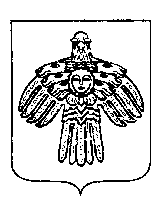 «ПЕЧОРА» МУНИЦИПАЛЬНÖЙ РАЙОНСА АДМИНИСТРАЦИЯ«13 » сентября 2021 г. г. Печора  Республика Коми                             № 1051       